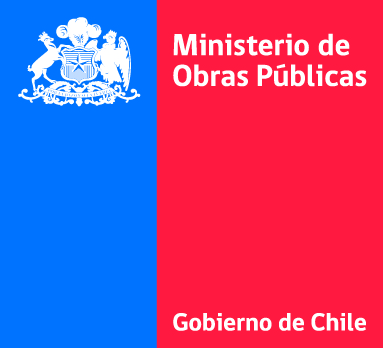 AVANCE GASTO DE GLOSAS PRESUPUESTARIASAÑO 2022AGUA POTABLE RURALGlosa 17Trimestralmente desde la entrada en vigencia de esta ley, quien o quienes correspondan informarán a la Comisión de Recursos Hídricos de la Cámara de Diputados, a la Comisión de Obras Públicas del Senado y a la Comisión Especial Mixta de Presupuestos, los plazos y medidas contempladas para la regularización de Derechos de Aguas para los Comités de Agua Potable Rural, así como el estado de avance en el proceso de regularización de dichos Derechos.Se adjunta Minuta informativa de Regularización de Derechos de agua. MINUTA INFORMATIVA DE REGULARIZACIÓN DE DERECHOS DE AGUASLa Ley N°20.998 entró en vigencia el 20 de noviembre del año 2020, de acuerdo con su artículo séptimo transitorio, se debe implementar un plan de regularización de bienes y derechos de aprovechamiento aguas. El programa señalado anteriormente fue realizado y permitió identificar diferentes líneas de acción. Para lograr dicho objetivo, actualmente la Subdirección de Servicios Sanitarios Rurales se encuentra en proceso de estructuración y aumento de funcionarios para asumir esta y otras funciones. En efecto, en la propuesta de estructura se crea la Unidad de Gestión y Desarrollo la cual tiene como parte de sus funciones la Regularización de Bienes, quien será la encargada de identificar y llevar adelante los procesos necesarios para dicha regularización.A continuación se informa las distintas líneas de acción que se han desarrollado por parte de la Subdirección:Gestión de trasferencia de propiedad, Derechos de Aprovechamiento de Aguas (DAA) origen Lago PeñuelasSe han realizado diferentes gestiones para la regularización de DAA en 25 casos, los cuales corresponden a Donaciones al Fisco de Chile, al Ministerio de Bienes Nacionales. Se encuentra pendiente la destinación a la Dirección de Obras Hidráulicas por parte de la SEREMI de Bienes Nacionales de la Región de Valparaíso de 11 Derechos de Aprovechamiento de Aguas que actualmente están en dicha repartición para revisión y dictación del acto administrativo correspondiente de destinación. El resto (14) de los formularios de solicitud de destinación, se encuentran en revisión en la Subsecretaría de Obras Públicas para su posterior envío a la SEREMI de Bienes Nacionales. Ver Anexo N°1.Donación de ECONSSA CHILE S.A. Donaciones de Econssa al Fisco de Chile Ministerio de Obras Públicas, de un derecho consuntivo, de aguas subterráneas, permanente y continuo de 1,8 litros por segundo, ubicado en el sector de Chuchiñi, comuna de Illapel, provincia de Choapa,  Región de Coquimbo, el cual se encuentra inscrito a Fojas 397 Número 207, del Registro de Propiedad de Aguas del año 1992, del Conservador de Bienes Raíces de Illapel.Estado: Escritura pública de donación suscrita por ambas partes. Falta solicitar su inscripción en el conservador de bienes raíces de Illapel, debido a que se necesita la definición de financiamiento para posteriormente solicitar los fondos.Actividades de acompañamiento en la comunicación comunitariaSe han realizado diferentes actividades de asesoría y/o acompañamiento a las organizaciones para apoyar en los diferentes procesos que requieren las regularizaciones. Detalle en Anexo N°2.Desarrollo de Estudios de Sustentabilidad de Asentamientos RuralesA la fecha se han desarrollado en forma interna desde la Subdirección 9 estudios de este tipo, desde la cuenca del Copiapó por el norte, hasta la cuenca del Mataquito por el sur, los cuales tienen como objetivo generar un diagnóstico del estado de cada Servicio Sanitario Rural en relación a sus Derechos de Aprovechamiento de Aguas. Todos publicados en la página de la DGA.Desarrollo Base de Datos, Catastro DAA de SSR (proyecto IBM Máximo)Se trabaja en el desarrollo de base de datos de DAA para la totalidad de los SSR con la información disponible por la Subdirección al mes  de Junio 2021, donde se establecen las características principales del DAA, junto con generación de biblioteca virtual de actos administrativos donde se originan estos DAA (fuente de información DGA), para alimentar plataforma IBM Máximo DOH, respecto a DAA como activo. Estado: En desarrollo, proceso de mejora continua, en etapa de revisión y correcciones.Licitaciones con tercerosSe trabajó en la preparación de documentos de licitación de un contrato piloto en la Provincia de Choapa, en el cual se lleve a cabo un proceso de solicitud de nuevos derechos para DOH en casos de SSR con déficit de caudal, asesoría para cambio de punto de captación, regularización de DAA por el artículo 2do Transitorio del Código de Aguas, y desarrollo de complementación del proyecto “Sustentabilidad de Asentamientos Rurales en Chile, caso cuenca río Choapa”. Estado: En desarrollo. Actualmente en proceso la definición de financiamiento para la solicitud de fondos posteriormenteManual de procedimiento para Regularización de Derechos de AguasSe trabaja en desarrollar un manual donde se describen los actores responsables de los distintos procesos y las acciones a seguir de acuerdo al estado de situación de cada caso. Estado: En revisión y ajustes con motivo de la reforma el Código de Aguas recientemente publicada en el Diario Oficial. Avance Proceso de Donaciones EconssaSe ha avanzado en la tramitación de donaciones a la Subdirección de Servicios Sanitarios Rurales, proceso que contempla la revisión y estudio de terrenos y DAA, lo anterior, al amparo de la norma contemplada en el artículo 8° transitorio de la ley 20.998, que se refiere a los derechos de aprovechamiento de aguas y los demás bienes, sean muebles o inmuebles, que estén siendo usados para la prestación de SSR y que pertenezcan a alguna concesionaria de servicios sanitarios rurales. Estado: en proceso y en trámite la definición de financiamiento para gestiones asociadas a su trámite.        IX.	Análisis y Estudio de temas asociados a Regularizaciones de DAA de casos particularesEn Anexo N°3 se señalan acciones en desarrollo para distintos Sistemas de SSR.ANEXO N°1Pozo Pachamamita (Viejo), Derecho de aprovechamiento consuntivo de aguas subterráneas de ejercicio permanente y continuo, de  por segundo, cuyas aguas se captan mediante elevación mecánica desde un pozo de  de profundidad, ubicado dentro de la propiedad de la sucesión Cabrera Aravena, Sector Pachacamita, a  del deslinde sur-poniente y a  de la línea férrea, al nor-oriente, en la comuna de Calera, provincia de Quillota, Región de Valparaíso; inscrito a fojas 383 vuelta N° 357 del Registro de Propiedad de Aguas del año 2014, del Conservador de Bienes Raíces de La Calera.Pozo Valle Hermoso, Derecho de aprovechamiento consuntivo de aguas subterráneas de ejercicio permanente y continuo de 13,0 litros por segundo, cuyas aguas se captan mediante impulsión mecánica desde un pozo de 33 metros de profundidad, ubicado a 20 metros al oriente del callejón Manuel Rodríguez y a 80 metros al norte de la rivera derecha del río Ligua, en la localidad de Valle Hermoso, comuna de La Ligua, provincia de Petorca, Región de Valparaíso; inscrito a nombre de la donante a fojas 420 N° 398 del Registro de Propiedad de Aguas del año 2014, del Conservador de Bienes Raíces de La Ligua.Pozo John Kennedy, Derecho de aprovechamiento consuntivo de aguas subterráneas de ejercicio permanente y continuo de 2,5 litros por segundo, cuyas aguas se captan mediante impulsión mecánica desde un pozo de 25 metros de profundidad, ubicado en la localidad de Catapilco, Población John Kennedy, comuna de Zapallar, provincia de Petorca, Región de Valparaíso, a 50 metros al este de la línea Ferrocarriles y a 120 metros al norte de la intersección de las calles J.M. Mercado y Manuel Rodríguez; inscrito a nombre de la donante a fojas 420 vta. N° 399 del Registro de Propiedad de Aguas del año 2014, del Conservador de Bienes Raíces de La Ligua.Pozo Artificio Pedegua, Derecho de aprovechamiento consuntivo de aguas subterráneas de ejercicio permanente y continuo de 2,5 litros por segundo, cuyas aguas se captan mediante elevación mecánica desde un pozo de 9 metros de profundidad y 1 metro de diámetro, ubicado en la localidad de Pedegua, comuna y provincia de Petorca, Región de Valparaíso, a 10 metros al este del eje del camino a San Ramón y a 160 metros al noroeste del eje del camino Cabildo a Petorca; inscrito a nombre de la donante a fojas 96 N° 86 del Registro de Propiedad de Aguas del año 2014, del Conservador de Bienes Raíces de Petorca. Pozo Hierro Viejo, Derecho de aprovechamiento consuntivo de aguas subterráneas de ejercicio permanente y continuo de 10,0 litros por segundo, cuyas aguas se captan mediante elevación mecánica desde un pozo de 4,85 metros de profundidad y 1,60 metros de diámetro, ubicado a 10 metros al noroeste del eje de la calle Comercio y a 30 metros al suroeste del eje de la calle Carlos Silva, de la localidad de Hierro Viejo, comuna y provincia de Petorca, Región de Valparaíso; inscrito a nombre de la donante a fojas 97 N° 87 del Registro de Propiedad de Aguas del año 2014, del Conservador de Bienes Raíces de Petorca. Pozo denominado “La Palma”, Derecho de aprovechamiento consuntivo de aguas subterráneas de ejercicio permanente y continuo de 10,0 litros por segundo, cuyas aguas se captan mediante elevación mecánica desde un pozo de 40 metros de profundidad, ubicado en la localidad de La Palma, comuna y provincia de Quillota, Región de Valparaíso, a 26 metros al sur del eje del camino Ariztía y a 18 metros al este del camino La Palma; inscrito a nombre de la donante a fojas 387 N° 273 del Registro de Propiedad de Aguas del año 2014, del Conservador de Bienes Raíces de Quillota.Pozo denominado “La Tetera”, Derecho de aprovechamiento consuntivo de aguas subterráneas de ejercicio permanente y continuo de 6,6 litros por segundo, cuyas aguas se captan mediante elevación mecánica desde un pozo de 40 metros de profundidad, ubicado en la propiedad Rol N° 304-35, a 25 metros del deslinde suroeste y a 10 metros del deslinde este, en la localidad de La Tetera, comuna y provincia de Quillota, Región de Valparaíso; inscrito a nombre de la donante a fojas 387 N° 273 del Registro de Propiedad de Aguas del año 2014, del Conservador de Bienes Raíces de Quillota.Pozo Quebrada Herrera, Derecho de aprovechamiento consuntivo de aguas subterráneas de ejercicio permanente y continuo de 70,0 litros por segundo, cuyas aguas se captan mediante elevación mecánica desde el Pozo Esval N° 937 de 200 metros de profundidad, ubicado al interior de la propiedad de la Cooperativa de Agua Potable Quebrada de Herrera, en calle Central s/N°, comuna de Putaendo, provincia de San Felipe, Región de Valparaíso, a 6 metros del deslinde oriente y 30 metros del deslinde sur de la propiedad; inscrito a nombre de la donante a fojas 218 N° 241 del Registro de Propiedad de Aguas del año 2014, del Conservador de Bienes Raíces de Putaendo.Pozo Las Coimas, Derecho de aprovechamiento consuntivo de aguas subterráneas de ejercicio permanente y continuo de 40,0 litros por segundo, cuyas aguas se captan mediante elevación mecánica desde un pozo de 155 metros de profundidad, ubicado en la localidad de Las Coimas, comuna de Putaendo, provincia de San Felipe, Región de Valparaíso, a 7 metros al este del eje de la calle Brasil y a 20 metros al sur del eje del callejón púbico sin nombre; inscrito a nombre de la donante a fojas 218 vta. N° 242 del Registro de Propiedad de Aguas del año 2014, del Conservador de Bienes Raíces de Putaendo.Pozo Rinconada Guzmán, Derecho de aprovechamiento consuntivo de aguas subterráneas de ejercicio permanente y continuo de 12,0 litros por segundo, cuyas aguas se captan mediante elevación mecánica desde un pozo de 150 metros de profundidad, ubicado en el predio Rol de Avalúos N° 276-65 de la comuna de Putaendo, en la localidad Rinconada de Guzmán, provincia de San Felipe, Región de Valparaíso, 8 metros al norte del eje del camino público a  Rinconada de Guzmán, calle Nueva y a 90 metros al poniente del deslinde oriente de la propiedad; inscrito a nombre de la donante a fojas 219 vta. N° 243 del Registro de Propiedad de Aguas del año 2014, del Conservador de Bienes Raíces de Putaendo.Pozo denominado “Las Dichas”, Derecho de aprovechamiento consuntivo de aguas subterráneas de ejercicio permanente y continuo de 2,5 litros por segundo, cuyas aguas se captan mediante elevación mecánica desde un pozo de 24,80 metros de profundidad, ubicado en la propiedad Rol N° 170-11, a 30 metros al oeste del eje de la Quebrada La Cal y a 20 metros al sur del eje del Estero Casablanca, en la localidad de Las Dichas, comuna de Casablanca, provincia y Región de Valparaíso; inscrito a nombre de la donante a fojas 107 N° 137 del Registro de Propiedad de Aguas del año 2014, del Conservador de Bienes Raíces de Casablanca.Pozo denominado “Lagunillas”, Derecho de aprovechamiento consuntivo de aguas subterráneas de ejercicio permanente y continuo de 5,2 litros por segundo, cuyas aguas se captan mediante elevación mecánica desde el Pozo N° 829, de 35 metros de profundidad, ubicado a 30 metros al norte del eje del camino de Lagunillas a San Antonio y a 185 metros al poniente del eje de la Quebrada Lagunillas, localidad de Lagunillas, comuna de Casablanca, provincia y Región de Valparaíso; inscrito a nombre de la donante a fojas 107 N° 137 del Registro de Propiedad de Aguas del año 2014, del Conservador de Bienes Raíces de Casablanca. Pozo denominado “Lo Vásquez s/N°”, Derecho de aprovechamiento consuntivo de aguas subterráneas de ejercicio permanente y continuo de 12,9 litros por segundo, cuyas aguas se captan mediante elevación mecánica desde un pozo de 28,10 metros de profundidad, ubicado en la localidad de Lo Vásquez, comuna de Casablanca, provincia y Región de Valparaíso, a 1.000 metros al sur del eje del Puente El Orozco y a 25 metros al oeste del eje de la carretera de Valparaíso a Santiago Ruta 68; inscrito a nombre de la donante a fojas 107 N° 137 del Registro de Propiedad de Aguas del año 2014, del Conservador de Bienes Raíces de Casablanca.Pozo denominado “La Playa N° 1243”, Derecho de aprovechamiento consuntivo de aguas subterráneas de ejercicio permanente y continuo de 9,55 litros por segundo, cuyas aguas se captan mediante elevación mecánica desde el Pozo N° 1243, de 25 metros de profundidad, ubicado a 42 metros al suroeste de la carretera de Valparaíso a Santiago y a 75 metros al noroeste del eje del Estero Orozco, localidad de La Playa, comuna de Casablanca, provincia y Región de Valparaíso; inscrito a nombre de la donante a fojas 107 N° 137 del Registro de Propiedad de Aguas del año 2014, del Conservador de Bienes Raíces de Casablanca.Pozos “Colonia”, “Patagual” y “Punta Arenas”, Derecho de aprovechamiento consuntivo de aguas subterráneas de ejercicio permanente y continuo de 18,5 litros por segundo, cuyas aguas se captan mediante elevación mecánica desde tres pozos ubicados en la localidad de Granizo, comuna de Olmué, provincia de Quillota, Región de Valparaíso, de acuerdo al siguiente detalle: Pozo COLONIA: de 12 metros de profundidad y 1 metro de diámetro, ubicado a 6 metros al Este del eje del Estero Granizo y a 47 metros al Sur de la Avenida Granizo, de la localidad de Granizo. Pozo PATAGUAL: de 12 metros de profundidad y 1,20 metros de diámetro, ubicado a 13 metros al Sur del eje de la Avenida Granizo y a 100 metros al Sureste de la intersección de la Avenida Granizo con la calle Perales. Pozo PUNTA ARENAS: de 57,20 metros de profundidad, ubicado a 100 metros al Este de la confluencia del Estero Granizo con Estero Pelumpen y a 100 metros al sur del eje del callejón Retiro. Inscrito a nombre de la donante a fojas 145 N° 210 del Registro de Propiedad de Aguas del año 2014, del Conservador de Bienes Raíces de Limache.Pozo Lo Gamboa, Derecho de aprovechamiento consuntivo de aguas subterráneas de ejercicio permanente y continuo de 11,40 litros por segundo, cuyas aguas se captan mediante elevación mecánica desde un pozo de 31 metros de profundidad, ubicado a 70 metros al este del eje de la calle Lo Gamboa y a 250 metros al sur del eje del Estero Pelumpen en la localidad de Lo Gamboa, comuna de Olmué, provincia de Quillota, Región de Valparaíso; inscrito a nombre de la donante a fojas 144 N° 209 del Registro de Propiedad de Aguas del año 2014, del Conservador de Bienes Raíces de Limache. Pozo Los Maitenes, Derecho de aprovechamiento consuntivo de aguas subterráneas de ejercicio permanente y continuo de 18,0 litros por segundo, cuyas aguas se captan mediante elevación mecánica desde dos pozos profundos ubicados en la localidad de Maitenes, comuna de Limache, provincia de Quillota, Región de Valparaíso, de acuerdo al siguiente detalle: Pozo N° 1.046, de 35 metros de profundidad, ubicado a 210 metros al este del eje del callejón Lo Chaparro y a 15 metros al norte del eje del Estero Pelumpen; Pozo N° 771, de 29,10 metros de profundidad, ubicado a 35 metros al oeste del eje del callejón Lo Chaparro y a 60 metros al norte del eje del Estero Pelumpen; inscrito a nombre de la donante a fojas 143 N° 208 del Registro de Propiedad de Aguas del año 2014, del Conservador de Bienes Raíces de Limache. Pozo Barrancas, Derecho de aprovechamiento consuntivo de aguas subterráneas de ejercicio permanente y continuo de 7,0 litros por segundo, cuyas aguas se captan mediante elevación mecánica desde un pozo de 45 metros de profundidad, ubicado en el predio Rol de Bienes Raíces N° 211-59 de la comuna de Putaendo, en la localidad de Barrancas, provincia de San Felipe, Región de Valparaíso, a 25 metros al oriente de la calle Barrancas y 70 metros al sur de la calle Nuñez; inscrito a nombre de la donante a fojas 307 vta. N° 332 del Registro de Propiedad de Aguas del año 2014, del Conservador de Bienes Raíces de San Felipe. Pozo Catemu- La Colonia, Derecho de aprovechamiento consuntivo de aguas subterráneas de ejercicio permanente y continuo de 17,0 litros por segundo, cuyas aguas se captan mediante elevación mecánica desde un pozo de 38,70 metros de profundidad, ubicado en el predio Rol de Bienes Raíces N° 60-16 de la comuna de Catemu, provincia de San Felipe, Región de Valparaíso, 13 metros al sur del camino público El Cobre- Las Varillas y a 10 metros al poniente del deslinde oriente de la propiedad; inscrito a nombre de la donante a fojas 289 vta. N° 312 del Registro de Propiedad de Aguas del año 2014, del Conservador de Bienes Raíces de San Felipe.Pozo La Troya, Derecho de aprovechamiento consuntivo de aguas subterráneas de ejercicio permanente y continuo de 7,0 litros por segundo, cuyas aguas se captan mediante elevación mecánica desde un pozo de 40 metros de profundidad, ubicado en la localidad de La Troya, comuna de San Felipe, provincia de San Felipe, Región de Valparaíso, 30 metros al oriente del eje de la calle Salvador Gallardo y a 8 metros al sur del eje del callejón El Estero; inscrito a nombre de la donante a fojas 290 vta. N° 313 del Registro de Propiedad de Aguas del año 2014, del Conservador de Bienes Raíces de San Felipe.Pozo El Algarrobal, Derecho de aprovechamiento consuntivo de aguas subterráneas de ejercicio permanente y continuo de 3,0 litros por segundo, cuyas aguas se captan mediante elevación mecánica desde un pozo de 29,80 metros de profundidad, ubicado en la localidad de Algarrobal, predio Rol de Bienes Raíces N° 307-25 de la comuna de San Felipe, provincia de San Felipe, Región de Valparaíso, 200 metros al poniente del eje de la calle Algarrobal y a 7 metros al norte del deslinde sur de la propiedad; inscrito a nombre de la donante a fojas 291 vta. N° 314 del Registro de Propiedad de Aguas del año 2014, del Conservador de Bienes Raíces de San Felipe.Pozo Las Cabras, Derecho de aprovechamiento consuntivo de aguas subterráneas de ejercicio permanente y continuo de 15,0 litros por segundo, cuyas aguas se captan mediante elevación mecánica desde un pozo de 102,40 metros de profundidad, ubicado a 5 metros al sur del eje del camino público Las Cabras y a 300 metros al poniente del eje de la calle Jahuel, en la localidad de Las Cabras, comuna de Santa María, provincia de San Felipe, Región de Valparaíso; inscrito a nombre de la donante a fojas 292 vta. N° 315 del Registro de Propiedad de Aguas del año 2014, del Conservador de Bienes Raíces de San Felipe. Pozo Santa Filomena, Derecho de aprovechamiento consuntivo de aguas subterráneas de ejercicio permanente y continuo de 10,0 litros por segundo, cuyas aguas se captan mediante elevación mecánica desde un pozo de 85,70 metros de profundidad, ubicado en la localidad de Santa Filomena, comuna de Santa María, provincia de San Felipe, Región de Valparaíso, a 620 metros en línea recta al norte de la confluencia de los caminos Jahuel y Santa María, coordenadas treinta y dos grados cuarenta, de la latitud  y setenta grados treinta, de longitud; inscrito a nombre de la donante a fojas 293 vta. N° 316 del Registro de Propiedad de Aguas del año 2014, del Conservador de Bienes Raíces de San Felipe. Pozo Manantiales San Roque, Derecho de aprovechamiento consuntivo de aguas subterráneas de ejercicio permanente y continuo de 11,2 litros por segundo, cuyas aguas se captan mediante elevación mecánica desde un pozo de 20 metros de profundidad, ubicado en el predio Rol de Bienes Raíces N° 52-165 de la comuna de Panquehue, en la localidad de San Roque, provincia de San Felipe, Región de Valparaíso, a 20 metros al oriente del camino de acceso al Balneario Manantiales y  70 metros al norte de la Carretera Internacional a Mendoza; inscrito a nombre de la donante a fojas 294 vta. N° 317 del Registro de Propiedad de Aguas del año 2014, del Conservador de Bienes Raíces de San Felipe. Pozo El Asiento, Derecho de aprovechamiento consuntivo de aguas subterráneas de ejercicio permanente y continuo de 24,0 litros por segundo, cuyas aguas se captan mediante elevación mecánica desde un pozo de 65 metros de profundidad, ubicado en la localidad El Asiento, comuna de Putaendo, provincia de San Felipe, Región de Valparaíso, a 10 metros al oriente del eje de la calle La Canela y a 30 metros al norte del eje de la calle 18 de Septiembre; inscrito a nombre de la donante a fojas 308 vta. N° 333 del Registro de Propiedad de Aguas del año 2014, del Conservador de Bienes Raíces de San Felipe.ANEXO N°2Participación en Seminario organizado por la Asociación Metropolitana Intercomunal de Servicios Sanitarios Rurales (APRIN), en el mes de octubre del presente, oportunidad en la que se generó una mesa de trabajo con los representantes de SSR, relacionada con materias de derechos de aprovechamiento de aguas.Participación en Taller organizado por la Gobernación Regional de Valparaíso el día 05 de enero de 2022, en el cual se abordó con las localidades de Panquehue y Putaendo, reunión gestionada entre la Dirección General de Aguas y la Gobernación de la región de Valparaíso, donde se asistió en calidad de expositor, en relación a situación de tenencia de DAA para SSR de la comuna de Panquehue.Participación en reunión con Dirigentes SSR Batuco Santa Sara, requerimiento de apoyo realizado por la Dirección Regional DOH Metropolitana, en la cual se resolvieron dudas respecto a solicitudes de constitución de DAA denegados por la DGA. En la oportunidad se comprometió asesoría para elaboración de documentación para nuevas presentaciones, subsanando las consideraciones de denegación encontradas. Envió de documentación con fecha 5 de noviembre de 2021.ANEXO N°3Estero las Damas, análisis de solicitud de reserva de DAA para agua Estero Las Damas, impetrada por Dirección de Obras Hidráulicas (DOH), mediante Oficio DOH ORD. N° 5529, de 23 de octubre de 2017. Requerimiento realizado por Dirección General de Aguas (DGA), mediante Oficio DGA ORD. N° 332, de 4 de agosto de 2021. Estado: Finalizado, se concluye que no es procedente perseverar en el requerimiento para abastecimiento de la Población Rural, no obstante se solicitó el pronunciamiento del Departamento de Riego de la DOH, para una eventual rectificación del Oficio DOH ORD. N° 5529, de 23 de octubre de 2017, indicando el uso efectivo (riego) en la Reserva de DAA del estero Las Damas.Análisis demanda DAA para SSR comuna de Panquehue, análisis, actualización y complementación de proyección demanda en DAA, en respuesta a requerimiento de Sr. Gonzalo Vergara Lizana, en su calidad de Alcalde de la Ilustre Municipalidad de Panquehue, realizado mediante Oficio ORD. 658, de 13 de agosto de 2021. Estado: Finalizado.Propuesta de documentación para trámite de solicitud Nuevos DAA SSR Batuco Santa Sara. Estado: Finalizado.Correcciones análisis de demanda para solicitud de Reserva SHAC Rio Bueno Medio, por requerimiento de la DGA, el objetivo fue subsanar observaciones de la Contraloría General de la República, para posterior Toma de Razón de Decreto de Reserva. Estado: Finalizado.Análisis de disponibilidad SSR Paillaco Ruta 5, análisis de caso de SSR para evaluación de alternativas de uso de la Captación DOH, con solicitud de DAA  denegada mediante Resolución DGA N°302, de 28-08-2020. Estado: En trámite.Análisis y revisión de antecedentes para solicitar DAA en el Sistema Sanitario Rural Río Negro, comuna de Cunco, región de La Araucanía. Estado: Enviado a Asesoría Legal DOH para firma de Director Nacional. Análisis de demanda para solicitud de Reserva SHAC El Monte Nuevo, Graneros Rancagua, San Fernando y Estero Las Palmas, por requerimiento de la DGA. Análisis de solicitud de reserva en Salar de Atacama, región de Antofagasta. Estado: En trámite.Subdirección de Servicios Sanitarios RuralesAbril 2022.undidad, ubicado a 20